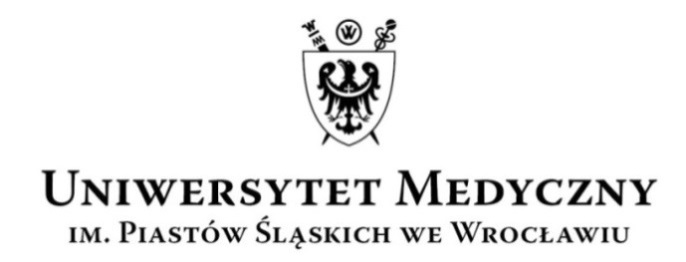 UCZELNIANA  KOMISJA  WYBORCZAkadencja 2016–2020Wasz znak:                           Data:                                                  Nasz znak:                            Data:                                                                                                  AO-0052-3/16                 11 stycznia 2016 r.KOMUNIKAT NR 7UCZELNIANEJ KOMISJI WYBORCZEJKADENCJA 2016-2020Na podstawie §15 Regulaminu wyborów Uczelniana Komisja Wyborcza podaje harmonogram dyżurów w poszczególnych punktach wyborczych Komisji Wyborczych oraz pracowników administracji obsługujących punkty wyborczeWYBORY  DO  UCZELNIANEGO  KOLEGIUM  ELEKTORÓW  KADENCJA  2016-2020w godz. od 800 do 1500I tura - 14 stycznia 2016 r.II tura – 18 stycznia 2016 r.III tura – 19 stycznia 2016 r.PrzewodniczącyUczelnianej Komisji Wyborczej(2016–2020)prof. dr hab. Stanisław Ryng________________________________________________________________________________________________UCZELNIANA KOMISJA WYBORCZA KADENCJA 2016-2020ul. Marcinkowskiego 2-6, 50-368 Wrocławtel.: +48 71/784-15-54       faks: + 48 71/784-11-24       e-mail: maria.kisielnicka@umed.wroc.plPUNKT WYBORCZY NR 1 – sala wykładowa nr 209, CNIM, ul. Marcinkowskiego 2-6PUNKT WYBORCZY NR 1 – sala wykładowa nr 209, CNIM, ul. Marcinkowskiego 2-6Członkowie UKW/WKWOsoby obsługujące punkt wyborczy(pracownicy dziekanatu WL)mgr Katarzyna Hotowy II, III tura                    (UKW)1)Alicja Suchecka, Wioletta Drobina,Małgorzata Krzemień (I tura)dr Katarzyna Haczkiewicz I, II, III tura            (UKW)2)Małgorzata Sieroń, Alicja Suchecka, Małgorzata Krzemień (II tura)st. Rafał Cichorski I, III tura                       (UKW)3)Małgorzata Sieroń, Wioletta Drobina,Małgorzata Krzemień (III tura)dr Agnieszka Gomułkiewicz I, II, III tura    (WKW)Dr hab. Andrzej Teisseyre I, II i III tura      (WKW)PUNKT WYBORCZY NR 2 – budynek Audytorium Jana Pawła II, ul. Borowska 213PUNKT WYBORCZY NR 2 – budynek Audytorium Jana Pawła II, ul. Borowska 213Członkowie UKW/WKWOsoby obsługujące punkt wyborczy(pracownicy dziekanatu WL)prof. dr hab. Jerzy Mozrzymas I, II, III tura   (UKW)1)Piotr Cugier, Ewa Stasiak, Małgorzata Kabała(I tura)mgr Edyta Murawska-Klamut I, II, III tura      (UKW)2) Piotr Cugier, Ewa Stasiak, Małgorzata Kabała  (II tura)dr Andrzej Stawarski I tura                              (WKW)3) Piotr Cugier, Ewa Stasiak, Małgorzata Kabała (III tura)mgr Daria Nowak II i III tura                      (WKW)Kaja Tycholiz I, II i III tura                        (WKW)PUNKT WYBORCZY NR 3 – sala konferencyjna, ul. Krakowska 26, pok. 31 PUNKT WYBORCZY NR 3 – sala konferencyjna, ul. Krakowska 26, pok. 31 Członkowie UKW/WKWOsoby obsługujące punkt wyborczy(pracownicy dziekanatu WL-S)dr hab. Anita Hryncewicz-Gwóźdź I, II, III tura (UKW)Edyta Podymskadr Iwona Bednarz I, II, III tura                     (UKW)dr hab. Wiesław Kurlej……..                        (WKW)dr hab. Zbigniew Rybak…..                          (WKW)PUNKT WYBORCZY NR 4 – sala konferencyjna Dziekanatu WLKP, ul. Mikulicza-Radeckiego 5 (parter)PUNKT WYBORCZY NR 4 – sala konferencyjna Dziekanatu WLKP, ul. Mikulicza-Radeckiego 5 (parter)Członkowie UKW/WKWOsoby obsługujące punkt wyborczy(pracownicy dziekanatu WLKP)mgr Katarzyna Hotowy I tura                       (UKW)mgr Anna Zawłodzka I, II turast. Arkadiusz Kacała I, II, III tura                     (UKW)mgr Elżbieta Adamczyk I, II turadr hab. Joanna Maj prof. nadzw. II, III tura   (UKW)Agnieszka Adamska III turadr Piotr Nockowski II, III tura                     (UKW)dr hab. Wojciech Baran I tura                        (WKW)dr hab. Jacek Daroszewski II tura                 (WKW)dr Dagmara Pokorna-Kałwak I, III tura        (WKW)st. Paweł Król II, III tura                          (WKW)PUNKT WYBORCZY NR 5 – budynek Audytorium Jana Pawła II, ul. Borowska 213PUNKT WYBORCZY NR 5 – budynek Audytorium Jana Pawła II, ul. Borowska 213Członkowie UKW/WKWOsoby obsługujące punkt wyborczy(pracownicy dziekanatu WLKP)dr hab. Joanna Maj prof. nadzw. I tura         (UKW)mgr Bożena Kowalczyk I, II turadr Piotr Nockowski I tura                            (UKW)Edyta Podolan I, III turamgr Victoria Haassengier II, III tura            (UKW)mgr Kinga Luchowska I turast. Vladimir Buchynsky II, III tura             (UKW)prof. dr hab. Rafał Matkowski I tura            (WKW)dr Beata Marczak-Karpina I tura                 (WKW)dr Anna Medyńska II, III tura                     (WKW)lek. Jowita Halupczok-Żyła II, III tura        (WKW)PUNKT WYBORCZY NR 6 – sala seminaryjna nr S7 (A0.S.02), ul. Borowska 211PUNKT WYBORCZY NR 6 – sala seminaryjna nr S7 (A0.S.02), ul. Borowska 211Członkowie UKW/WKWOsoby obsługujące punkt wyborczy(pracownicy dziekanatu WF)prof. dr hab. Stanisław Ryng I, II, III tura     (UKW)mgr Justyna Bieszczaddr Lilianna Becan I, II, III tura                     (UKW)Krystyna Cabajst. Michał Smoleński I, II, III tura                (UKW)Krystyna Kowalskadr hab. Agnieszka Piwowar prof. nadzw.     (WKW)dr hab. Marzenna Bartoszewicz                  (WKW)dr hab. Jerzy Cieplik prof. nadzw.                   (WKW)dr Agnieszka Matera-Witkiewicz                    (WKW)dr Beata Tylińska                                             (WKW)mgr Anna Rorbach-Dolata                               (WKW)dr Krystyna Głowacka                                   (WKW)st. Patryk Krościk                                             (WKW)PUNKT WYBORCZY NR 7 – sala nr 20, ul. Bartla 5PUNKT WYBORCZY NR 7 – sala nr 20, ul. Bartla 5Członkowie UKW/WKWOsoby obsługujące punkt wyborczy(pracownicy dziekanatu WNoZ)prof. dr hab. Irena Choroszy-Król I, II, III tura  (UKW)Alicja Haniszewskadr Jolanta Grzebieluch I, II, III tura                (UKW)Jolanta Kosmaladr Aleksandra Lisowska                                 (WKW)Monika RobackaMichał Przybycień                                          (WKW)PUNKT WYBORCZY NR 8 – sala wykładowa nr 209, CNIM, ul. Marcinkowskiego 2-6PUNKT WYBORCZY NR 8 – sala wykładowa nr 209, CNIM, ul. Marcinkowskiego 2-6Członkowie UKW/WKWOsoby obsługujące punkt wyborczy(pracownicy administracji centralnej)Alicja Stepowicz-Grzegorzak I, II, III tura       (UKW)1) Magdalena Kaperamgr Janusz Olszewski I, II, III tura             (UKW)2) Magdalena Krystyniak3) Beata Opala-Dąbrowskamgr Maria Kisielnicka         tel. 509 248 777